Bilan nominatif Monsieur/Madame/Mademoiselle XXX, né(e) le XXX, a effectué une mission de Service Civique de XXX mois du XXX au XXX au sein de [nom de l’organisme d’accueil].La mission ou les missions confiée(s) à Monsieur/Madame/Mademoiselle XXX a/ont été les suivantes : [intitulé de la mission ou des missions]Dans ce cadre Monsieur/Madame/Mademoiselle XXX a réalisé les tâches suivantes : XXXXXXXXXXXXLes principales compétences dont Monsieur/Madame/Mademoiselle XXX a fait preuve dans le cadre de son engagement de Service Civique sont :Compétences spécifiques : Monsieur/Madame/Mademoiselle XXX a suivi les formations suivantes au cours de sa mission : Formation civique et citoyenne sur deux journéesFormation aux Premiers secours civiques de niveau  (PSC)XXXXXXAppréciation globale du tuteur/recommandation : XXXParis, le XXX(Signatures du volontaire, du tuteur et du responsable de l’organisme d’accueil)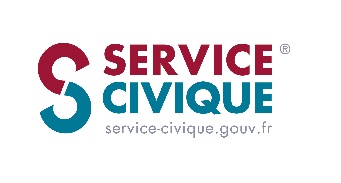 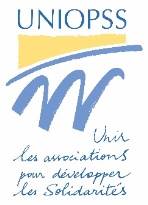 LOGO structure d’accueilSavoir êtreXXXXXXXXXConnaissancesXXXXXXXXX